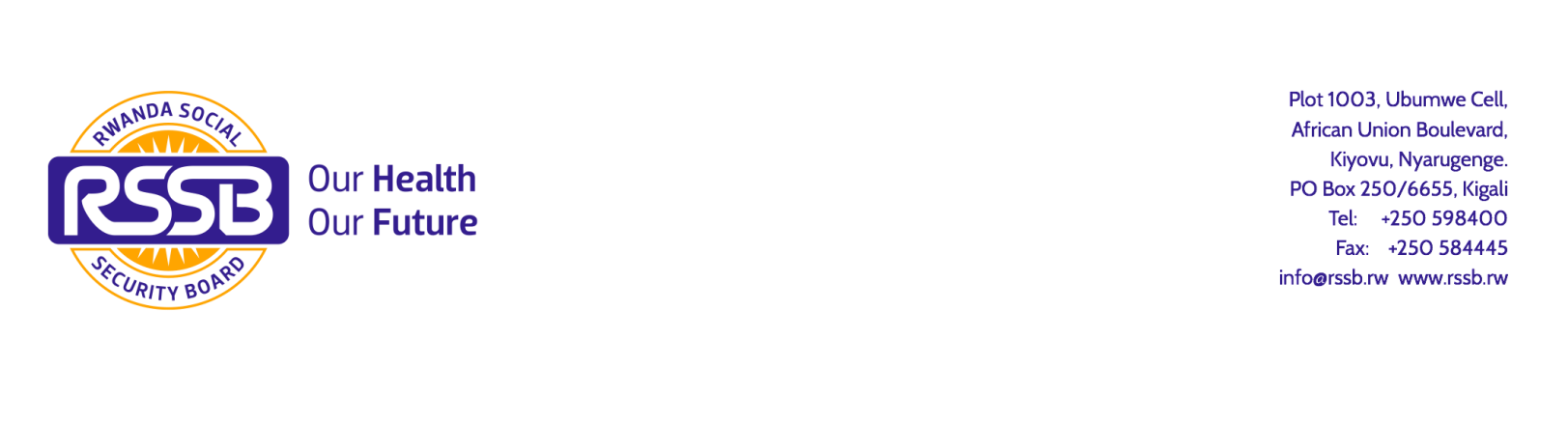 (To be filled by  the employer in 4 copies)	A remplir par un  employeur en 4 exemplaires	1 copy for the employer/1 copie pour l’employeurRwanda Social Security Board                       1 copy for the victim/ 1 copie pour la victimeB.P. 250/6655 KIGALI2 copies for RSSB/ 2 copies pour RSSB.Created by the law of 15/Nov.1962	Modified by decree law of 22/08/1974Créée par la loi du 15 novembre 1962                                                             Modifiée par le Décret-loi du 22/08/1974FORM A1OCCUPATIONAL ACCIDENT DECLARATION (No. 06/2003 of 22/03/2003 art.21 of the decree-law)DECLARATION D’ACCIDENT DE TRAVAIL (No. 06/2003 de 22/03/2003 art.21 du  Décret-loi )VICTIM IDENTIFICATION:Identification du travailleur, victime de l’accident Affiliation No:/No. d’affiliationFull name:………………………………………………Nom et Prénom……………………………………………………………. Gender/sexe:…………………………………………… …………….Born on/place:Date :…………………..District:…....………………Province...................Né/à…………………………………………………………………………………………………………………………….. Father: …………………………………Père…………………………………………………….Mother: ………………………………...Mère…………………………………………………Identity card no:Tel......................................................................	Nocarte d’identité:Date of service commencement: ……………………………………………………………Date d’entrée en service ………………………………………………………………………………………….Adress for payment: …………………………………………….Adresse en cas de payement éventuel………………………………………………………..IDENTIFICATION OF THE EMPLOYERIDENTIFICATION D’EMPLOYEUR DE LA VICTIMEName of the employer: ……………………………………                         Employer registration.No :…………Nom  ou raison sociale de l’entreprise…………………………………..       No Matricule de l’employeur…………Employer address………………………...                             Declared by :Adresse ou siège d’exploitationDéclaré par :                                                                                                                        Title:............................................                                                  Fonction du déclarantAddress/e:..........................................Full name:..........................................Nom et PrénomAccident related information Renseignement relatifs à l’accidentUsual responsibilities of the victim……………………………Fonction habituelle de la victimePlace of accident (Province, District and exact place of event)………………......................................................Lieu de l’accident (Endroit précis)Did the accident occur at the work place?L’accident est-il survenu sur le lieu du travail?Yes ouiNo NonPlease mention: Day, date and hour of accident…………………………………………………………………Jour, date et heure de l’accidentCircumstances(Circonstances):What was the victim doing by the time of accident?......................................................................................................................................................................Quel travail la victime exécutait-elle au moment de l’accident ?How did the accident occur? (Precise description of the accident, time, place, identification of the prime cause)Comment l’accident s’est-il produit? ((Description aussi exacte que possible de l’accident, identification de sa cause matérielle, du temps et du lieu où il s’est produit)…………………………………………………………………………………………………………………….....................................................................................................................................................................................Did the accident occur on the itinerary of work?Yes/ouiL’accident est-il survenu sur le chemin du lieu de  travail ?                                                                                           No/non- On the usualroute from residence to place of work or vice versa.	Yes/ouiLors du trajet habituelde la résidence pour se rendre au lieu de travail ouvice versa.                           No/non- On the usual route to or from place of meals when at work.          	Yes/oui  Lors du trajet habituelpour prendre ses repas ou  pour en revenirNo/non- On the usual route to or from receiving remunerations.                 	Yes/ouiLors du trajet habituel pour se rendre au lieu du payement de la rémunération ou pour en revenirNo/non                                                                                                                                                                             - When at work place/ to or from executing a contract			Yes/ouiSur le lieu detravail ou lors du voyage vers le lieu d’exécution d’un  contrat ou voyage de retour No/nonEye-witnessesFull name, title and address.........................................................................................................................................Principaux  témoins oculaires de l’accidentNom et Prénom, fonction et adresse……………………………………………………………………………………………………………………………Was the accident caused by the external third party or a worker of another employer?    Yes             No       If yes, indicatehis/her full name and address:.............................................................................................L’accident a-t-il été causé par la faute d’un tierce étranger à l’entreprise ou par un travailleur d’un autre employeur? Oui               NonSi oui,  faire connaître ses noms et adresse complète.Other information:  Family members of the victim:Renseignement divers:	Composition de la famille de la victime:The victim’s last three months remunerationRémunération de la victime pourLes trois dernières mois                                                        	Spouse/Epoux (se) :........ …………born/ Né…………….Children/ Enfants:1………………………………....born/Né ………….2………………………………....born/Né.………….   3…………………………………born/Né……….   4…………………………………born/Né………….   5…………………………………born/Né………….
6…………………………………born/Né………….	I…………………...............confirm that the information given in this declaration is trueLe soussigné certifie l’exactitude des renseignements            contenus dans la présente déclaration (1)	Done at …………………on ……………………20	Fait à ………………....…le. ……………………20Signature and stamp of the employer	Signature et cachet de l’employeur(1) The law severely punishes false declarations (Decree-Lawof 22/08/1974, art.50)(1) La loi punit sévèrement les fausses déclarations (Décret-loi du 22/08/1974, art.50)Reserved for RSSBResérvé  à la RSSB1st month/1ermois2nd month/2ememois3rd month3ememois